VSTUPNÍ ČÁSTNázev moduluTechnika účtování, rozvahaKód modulu63-m-4/AN45Typ vzděláváníOdborné vzděláváníTyp moduluodborný teoretickýVyužitelnost vzdělávacího moduluKategorie dosaženého vzděláníL0 (EQF úroveň 4)M (EQF úroveň 4)Skupiny oborů63 - Ekonomika a administrativa78 - Obecně odborná přípravaKomplexní úlohaObory vzdělání - poznámky63-41-M/02 Obchodní akademie63-41-M/01 Ekonomika a podnikání78-42-M/02 Ekonomické lyceumLze využít i průřezově v oborech středního vzdělání kategorie M (L0).Délka modulu (počet hodin)24Poznámka k délce moduluPlatnost modulu od30. 04. 2020Platnost modulu doVstupní předpokladyModul navazuje na moduly:PodnikámeZajištění začátku podnikáníZákladní znalost pojmů:oběžný majetek a jeho členění,dlouhodobý majetek a jeho členění,náklady, výnosy, výsledek hospodaření,zdroje financování.JÁDRO MODULUCharakteristika moduluCílem modulu je teoreticky i prakticky seznámit žáka s logikou a principy účetnictví. Modul směřuje k prohloubení kompetencí směřujících k pracovnímu uplatnění a podnikatelským aktivitám a prohloubení odborných kompetencí žáků v provádění typických činností.Po ukončení modulu žák pracuje s doklady, sestaví rozvahu, účtuje základní účetní operace na rozvahových a výsledkových účtech a provádí účetní zápisy do účetních knih. Absolvováním modulu žák porozumí podstatě účetnictví a technice účtování a je připraven k dalšímu vzdělání v oblasti účetnictví.Očekávané výsledky učeníŽák: ověří náležitosti účetních dokladů,přiřadí doklad k typickým hospodářským operacím,sestaví jednoduchou rozvahu,vysvětlí vztah mezi aktivy a pasivy,aplikuje metodu podvojného zápisu na rozvahových a výsledkových účtech,používá účtový rozvrh,provádí účetní zápisy do účetních knih,provádí opravy účetních zápisů,popíše postup účtování během účetního období.Obsah vzdělávání (rozpis učiva)podstata a význam účetních dokladů,druhy, náležitosti a oběh účetních dokladů,rozvaha – aktiva a pasiva,změny rozvahových stavů,metoda podvojného zápisu na rozvahových a výsledkových účtech,účtová osnova a účtový rozvrh,účetní zápisy a účetní knihy,kontrola správnosti účetních zápisů,opravy účetních zápisůUčební činnosti žáků a strategie výukyVýklad (vysvětlování) látky, řešení vzorových úloh, řízené procvičování, samostatné procvičování, aplikace konkrétních dokladů a hospodářských operací z praxe. Výuka je doplněna pracovními listy.Žáci si zopakují pojmy ze vstupních předpokladů, účastní se vysvětlování látky tím, že odpovídají na kladené otázky s využitím znalostí z běžného praktického života, řeší buď společně nebo samostatně příklady na pracovních listech. Součástí učebních činností žáků je domácí procvičování.Zařazení do učebního plánu, ročník2. ročníkVÝSTUPNÍ ČÁSTZpůsob ověřování dosažených výsledkůústní zkoušenípísemné zkoušenísamostatná práceÚstní zkoušení je zaměřeno na ověření teoretických znalostí.Písemné zkoušení se skládá ze dvou testů:sestavení rozvahy, změny rozvahových stavů,účtování na rozvahových a výsledkových účtech. Pro samostatnou práci žák obdrží účetní doklady, zkontroluje náležitosti, určí účetní případy, zaúčtuje účetní případy do účetních knih.Kritéria hodnoceníHodnocení ústního zkoušení: hodnocení znalosti teorie, kromě znalostí je hodnocena souvislost ústního projevu, uvádění příkladů, rychlost reagování.Hodnocení písemného zkoušení (testů): % úspěšnosti: 100 % – 51 % – žák uspěl, 50 % – 0 % – žák neuspěl.Hodnocení samostatné práce: kromě správného vypracování (90 % hodnocení) se hodnotí pečlivost a přehlednost (10 % hodnocení).% úspěšnosti: 100 % – 51 % – žák uspěl, 50 % – 0 % – žák neuspěl.Celkové hodnocení:Žák splnil všechny požadované výstupy modulu v případě, že ústní zkoušení není hodnoceno prospěchem nedostatečným a současně uspěl v písemných testech a samostatné práci.Doporučená literaturaUčebnice účetnictví pro střední školy a pro veřejnost 1. díl (autor: Ing. Pavel Štohl)vlastní texty školyPoznámkyObsahové upřesněníOV RVP - Odborné vzdělávání ve vztahu k RVPMateriál vznikl v rámci projektu Modernizace odborného vzdělávání (MOV), který byl spolufinancován z Evropských strukturálních a investičních fondů a jehož realizaci zajišťoval Národní pedagogický institut České republiky. Autorem materiálu a všech jeho částí, není-li uvedeno jinak, je Libuše Čechová. Creative Commons CC BY SA 4.0 – Uveďte původ – Zachovejte licenci 4.0 Mezinárodní.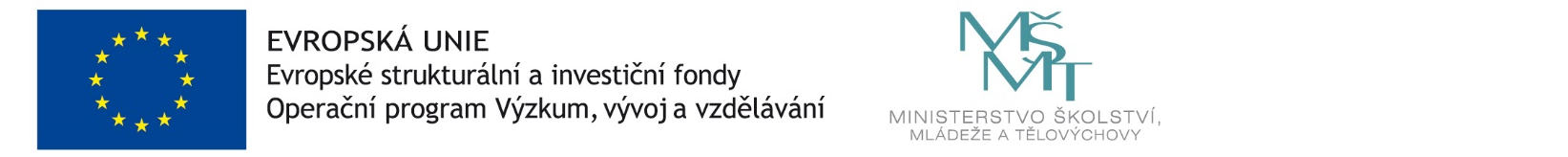 